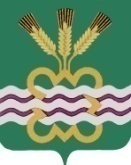 ГЛАВА МУНИЦИПАЛЬНОГО ОБРАЗОВАНИЯ«КАМЕНСКИЙ ГОРОДСКОЙ ОКРУГ»ПОСТАНОВЛЕНИЕ20.06.2019								                         	 № 1173п. МартюшО проведении на территории муниципального образования «Каменский городской округ» фестиваля ездового спорта «FUN DOG FEST» в период с 22 июня по 23 июня 2019 года          В соответствии с Федеральным законом от 04.12.2007 года № 329-ФЗ «О физической культуре и спорте в Российской Федерации», руководствуясь постановлением Правительства Свердловской области от 30.05.2003 года № 333-ПП «О мерах по обеспечению общественного порядка и безопасности при проведении на территории Свердловской области мероприятий с массовым пребыванием людей», рассмотрев уведомление директора АНО КЕС «У Каменных ворот» А.В. Руженко о проведении фестиваля ездового спорта «FUN DOG FEST»  на территории муниципального образования «Каменский городской округ», руководствуясь Уставом Каменского городского округаПОСТАНОВЛЯЮ:      	1. Согласовать проведение фестиваля ездового спорта «FUN DOG FEST»  на территории муниципального образования «Каменский городской округ», на поляне у реки Камышенка за деревней Малая Белоносова в период с 22 июня по 23 июня 2019 года.2. Директору АНО КЕС «У Каменных ворот» А.В. Руженко, при проведении фестиваля ездового спорта «FUN DOG FEST» выполнить требования надзорных органов и действующего законодательства.3. Рекомендовать МО МВД России «Каменск-Уральский» (А.Н. Кивелев) обеспечить охрану общественного порядка в месте проведения спортивных мероприятий.4. Рекомендовать ГКПТУ СО «Отряд противопожарной службы по Свердловской области № 19» (В.И. Агафонов)  обеспечить контроль за соблюдением мер пожарной безопасности в период проведения спортивных мероприятий.5. Главе Покровской сельской администрации (О.А. Панченко) в период проведения фестиваля ездового спорта «FUN DOG FEST» организовать регулярный осмотр местности на соответствие требованиям действующего законодательства. 6. Настоящее постановление разместить в информационно-телекоммуникационной сети Интернет на официальном сайте муниципального образования «Каменский городской округ».          7. Контроль за выполнением настоящего постановления оставляю за собой.Глава городского округа                                                                      С.А. Белоусов